Ing. Matúš Gašparík, Ph.D.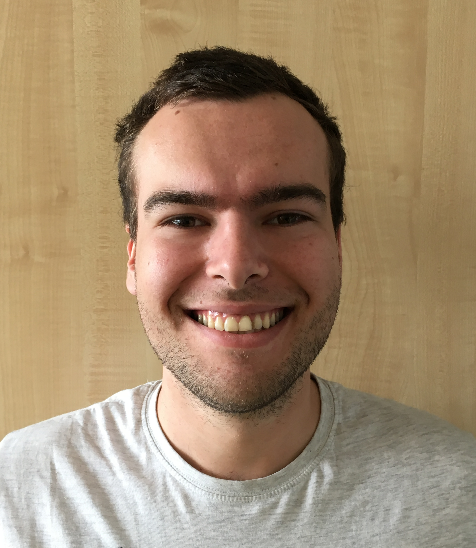 +421 917 136 965mgasparik183@gmail.comSlunečná 17 – Strašnice, 10 000 Praha    Osobné údaje                                                                                                _                                                      Dátum narodenia: 02.07.1992      Národnosť: slovenskáMiesto narodenia: Žiar nad Hronom, SlovenskoTrvalá adresa: Záhradná 674/12, 965 01 Žiar nad Hronom, Slovensko    Vzdelanie                                                                                                        _   Gymnázium Milana Rúfusa, Žiar Nad HronomSeptember 2002 – Máj 2010Slovenská Poľnohospodárska Univerzita, NitraBakalárske štúdium – Agrobiotechnológie; Magisterské štúdium - BiotechnológieSeptember 2010 – Máj 2015Česká Zemědělská Univerzita, PrahaDoktorandské štúdium na katedre chovu hospodářských zvířat; Fakulta agrobiologie, potravinových a přírodních zdrojů.Dizertačná práca na tému „Vzťah morfológie mliečnej žľazy, dojitelnosti  a zloženia kravského mlieka.Október 2015 – September 2019   Výuková činnosť                                                                                                 _Základy chovu hospodářských zvířatChov hospodářských zvířatZáklady reprodukce zvířatReprodukce zvířat se základy biotechnologických metodZemědělské systémy IIInseminace hospodářských zvířatLivestock Production – vyučovaný v angličtineLivestock Management  - vyučovaný v angličtineAnimal Production and Environment - vyučovaný v angličtine    Výskumná činnosť                                                                                             _                                                                                                .Ultrasonografické meranie MLLT svalu pre Český svaz chovatelů masného skotu (2015 – 2018)Hlavný riešiteľ CIGA 20182002 “Predikcia predizpozicie pre vznik intramamrnych infekcii na základe morfologie struku a ultrasonografického pozorovania vnutorných strukových štruktúr u dojníc plemena Jersey a Holštýn; ich vplyv na kvalitu mlieka a dojitelnost"Program rozvoja venkova – príprava projektu, aktívna účasť na riešení, príprava záverečných správ, projekty: 16/002/16210/563/000018; 16/002/16210/563/000001; 16/002/16210/672/000005; 17/004/16210/452/000029; 16/002/16210/671/000014; 16/002/16210/453/000036; 17/004/16210/453/000046; 17/004/16210/671/000032; 18/006/16210/671/000063Overovanie BLH a BLE selekčných indexov na českej populácií holštajnských a českých strakatých dojníc pre CRV CZ, 2018 - 2019    Publikačná činnosť                                                                                             .Gašparík, M. - Ducháček, J. - Stádník, L. - Tančin, V. (2019). Impact of wide range of teat lengths on the udder health and Milking time in Holstein cows. Scientia Agriculturae Bohemica. vol. 50(2). pp. 80 – 88.Gašparík, M. - Ducháček, J. - Stádník, L. – NOVáKOVÁ, V. (2018) Impact of milking settings optimization on milk quality, milking time and milk yield in Holstein cows. IOP Conference Series: Materials Science and Engineering. vol. 420(1). pp. 012073.TOUŠOVÁ, R. - DUCHÁČEK, J. - PTÁČEK, M. - GAŠPARÍK, M. (2019). Potential of Blue Grey Cattle Managed Under Organic Farming Conditions of Czechia. Acta Universitatis Agriculturae et Silviculturae Mendelianae Brunensis. vol. 67 (3), pp. 763 – 770.Toušová R. - Ducháček J. - Gašparík M. - Ptáček M. - Kitzler L. (2018). Analysis of Growth Intensity and Carcass Characteristics of Wagyu-Aberdeen Angus Crossbred Steers. Acta Universitatis Agriculturae et Silviculturae Mendelianae Brunensis vol. 66(4), pp. 897-903.Toušová, r. - Ducháček, j. - Staněk, s. - Ptáček, m. - Stádník, l - Gašparík, m. (2017). Influence of legs and udder evaluation on longevity and selected milk production parameters in Czech Fleckvieh and Montbeliarde cattle. Acta Universitatis Agriculturae et Silviculturae Mendelianae Brunensis, vol. 65 (4), pp. 1303 - 1308.GAŠPARÍK, M. - STÁDNÍK, L. - DUCHÁČEK, J. (2017). Využívanie systémov pre automatické ukončovanie dojenia pre zníženie času dojenia na prázdno. Náš chov, vol. 77 (2), pp. 60-61.Ducháček, j. – stádník, l. – gašparík, m. - ptáček, m. (2017). Vztah mezi růstovou schopností, parametry zmasilosti a protučnělosti s perspektivou pro předpověď plemenných hodnot u plemene aberdeen angus v ČR. Zpravodaj ČSCHMS, vol. 3/2017, pp. 24 – 27Gašparík, M. - Stádník, L. - Ducháček, J. (2016). Moderní postupy v procesu dojení. Zemědělec, vol. 39, pp. 15-16. STÁDNÍK, L. – RAJMON, R. – DUCHÁČEK, J. – GAŠPARÍK, M. (2019). Zajištění konkurenceschopnosti zlepšováním kvality mléka a zdraví dojnic. Zborník k sérií seminárov v rámci Programu rozvoja venkova operace 1.2.1 Informační akce. 55 p.TANČIN, V. – STRAPÁK, P. – MAČUHOVÁ, J. – GAŠPARÍK, M. (2017). Fyziológia toku mlieka z vemena dojníc: možný vzťah k anatómii cecku a zdraviu vemena. Nitra : SPU. 80 p. Gašparík, M. - Stádník, L. - Ducháček, J. (2017). Effect of teat lenght on the quality of milk and milkability in Holstein Breed. Pre konferenciu Animal Breeding 2017, 8.2.2017 Mendelova Univerzita v Brne. Ducháček, j. – stádník, l. – gašparík, m. - ptáček, m. (2017). Vztah růstové schopnosti, zmasilosti a protučnělosti v průběhu odchovu skotu aberdeen angus v ČR.  Pre konferenciu Kvalita mäsa, 1. - 2.6.2017 Slovenská Poľnohospodárska Univerzita v Nitre.Ducháček, j. – stádník, l. – ptáček, m. – gašparík, m. (2017). Perspektiva plemenných hodnot pro zmasilost plemene aberdeen angus a její využití pro selekci a šlechtění. Pre konferenciu Kvalita mäsa, 1. - 2.6.2017 Slovenská Poľnohospodárska Univerzita v Nitre.Zjednodušenie a preklad zaujímavých odborných publikácií pre chovateľov a farmárov - Česká technologická platforma pro zemědělství (ČTPZ), oboznámenie chovateľov s moderným výskumom v oblasti živočíšnej výroby, verejne dostupné https://www.ctpz.cz/vyzkumy    Tréningy a konferencie                                                                                           .Účastník EIT Food: Global Food Venture Programme 2019: 10-dňová Summer School v Madride, Španielsko; 1 týždeň Pre-Incubation Bootcampamp v Lausanne, Švajčiarsko Letná škola pre doktorandov v Indonézii – organizované ČZU – Medan, Jakarta, Salatiga, 14.7.2018 – 13.8.2018Konferencia - NICTE 2018, 19.–20.7.2018, Nommensen HKBP University, Medan, Indonézia - aktívna účasťKonferencia - NMC 2018 International Bovine Mastitis Conference, 11.-13.6.2018, Miláno, Taliansko - pasívna účasť EDF Kongres 2017 v Prahe, 27-29.6.2017, sprievodca po farmách Kladruby / Ruda / Krásna Hora / DubloviceTréning - QBA tréning na teľatá a dojnice - kvalitatívne hodnotenie správania - 7.3.2017-10.3.2017 - Výzkumný ústav živočišné výroby Uhříněves, PrahaKonferencia - Animal Breeding 2017, 8.2.2017, Mendelova Univerzita, Brno – aktívna účasť    Jazykové znalosti                                                                                        .Angličtina – pokročilý, plynulý v rozprávaní, písaní a čítaníNemčina - základy    Technické znalosti                                                                                      .Vodičský preukaz - B1, B, AMZručný s prístrojmi: Ultrasonograph Aloka SSD 550; Ultrasonograph Esaote My Lab One    Počítačové znalosti                                                                                   .Microsoft Office 2016; SAS 9.3; NIS-elements; VeeManager a Ovalert; Afifarm (Afimilk); software pre dojacieho robota Lely Astronaut A4V Prahe, 01.10.2019                                                                                       …………………………………..                                                                                                                                                            Ing. Matúš Gašparík, Ph.D.